FORMULAR OBEN OHNE OPEN AIR 2024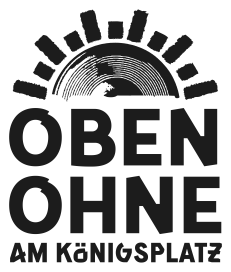 Name des Verbandes Ansprechperson für Absprachen im Vorfeld der VeranstaltungName, E-Mail, TelefonnummerAnsprechperson auf dem OBEN OHNE Name, E-Mail, HandynummerNotfall-Ansprechperson in der NachtName, HandynummerGewünschte Standgröße (in m x m)Beschreibung der geplanten AktionAnzahl StandbetreuungDie Anzahl soll in einem angemessenen Verhältnis zur Größe der Aktion stehen!Ankunftszeiten (Aufbau NUR möglich am 19.07. ab 15:00 Uhr oder 20.07. bis 9:00 Uhr)Strom-/ WasserbedarfBei Anfahrt mit AutoFabrikat und KennzeichenEvtl. dritte Firmen? Anlieferung, Aufbau, AbholungVORABINFORMATIONENANFAHRT:Das Gelände ist am 20.07.24 nur noch in den Morgenstunden befahrbar. Bis 09:00 Uhr müssen alle Fahrzeuge den Königplatz verlassen haben, da das Veranstaltungsgelände dann bis 23:00 Uhr gesperrt wird.Vor Ort können leider keine Parkplätze zur Verfügung gestellt werden.AUFBAU:Möglich ab Freitag, den 19.07.2024 ab 15:00 Uhr. Oder am Veranstaltungstag von 8:00 Uhr bis 09:00 Uhr.ABBAU:Muss direkt nach Veranstaltungsende und dem Verlassen aller Besucher um 23:00 Uhr erfolgen.VOR ORT:Die Ausstattung für den Stand (Pavillon, Bierbänke, Stühle etc.) wird nicht gestellt.Bitte denkt an eure Verpflegung. Erlaubt sind Getränke in 1L Tetra Paks oder 0,5L PET-Flaschen (in beliebiger Anzahl). Beachtet hierzu unsere Festivalregeln unter www.oben-air.deINFOS:Unseren Festivalrider mit unserem Ansprechpartner, Anfahrtsbeschreibung und Notfallnummern senden wir euch rechtzeitig zuWeitere Bändchen können gerne für 10,- € hinzugekauft werden, wendet euch hierfür bitte an Chiara Jekel (c.jekel@kjr-m.de) 